Earth’s Layers, Tectonic Plates and Sea-Floor Spreading Study GuideTextbook ChaptersChapter 6, Sec. 1 and 2: Pgs. 136-146Study Guide QuestionsWhat does “composition” mean?Name and describe the three COMPOSITIONAL layers of the Earth. (know what it is made of, it’s thickness, and temperature)______________Composition: ________________._______km thickTemperature:______________________Composition:________________._______km thickTemperature:______________________Composition:_________________._______km thickTemperature:______What are the five MECHANICAL layers of the Earth, what are their compositions and how thick are they?______________: composition: ___________________; ____km thick______________: composition:____________________;   ____km thick______________:  composition:____________________;   ____km thick______________:  composition:____________________;  ____km thick______________: composition:____________________;   ____km thickWhat is a tectonic plate? Define it.What type of crust(s) can a tectonic plate be made of?Explain Wegner’s Theory of Continental Drift. What is some of the evidence for this theory?What is pangea?What is a mid-ocean ridge? Give an example of a well known mid-ocean ridge.Explain sea-floor spreading, and HOW it happens. DRAW A DIAGRAM.Does the oceanic crust get older or newer as you move AWAY from the center of a mid-ocean ridge? Explain why.What is a magnetic reversal? What do the bands in the oceanic crust in the picture below mean? Why might it be evidence for sea-floor spreading?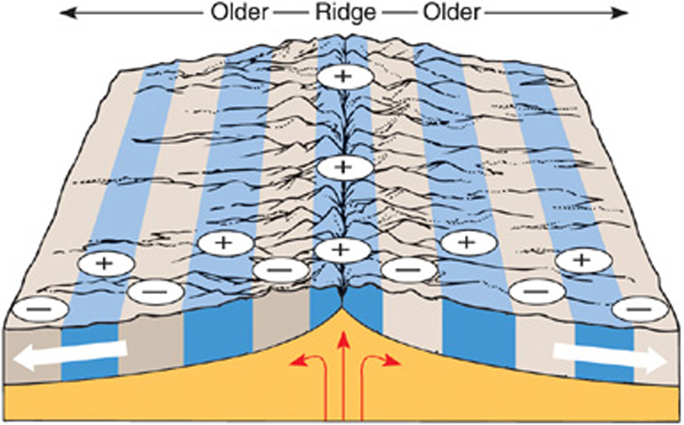 